         www.clifton-rangers-yfc.co.uk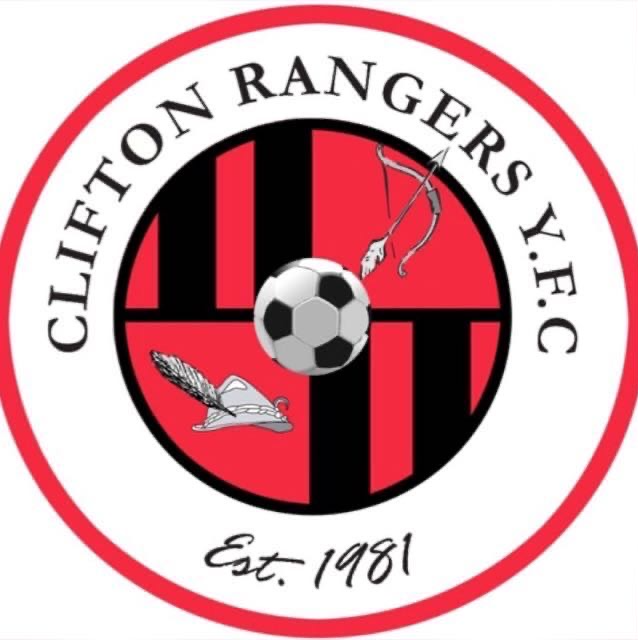 Dear ,                          n behalf of Clifton Rangers YFC I would like to Yours Sincerely,Ian Lawrie Chairman Clifton Rangers YFC